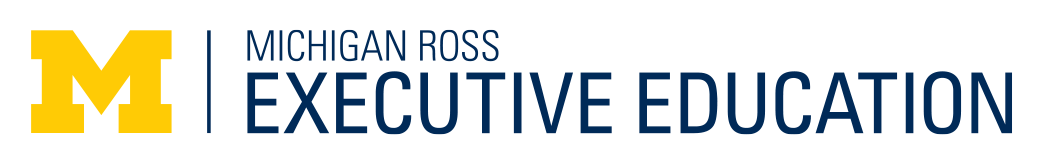 Michigan Ross Executive Education Justification LetterMastering Workplace Relationships: Strategies for Professional Impact[Insert Date]Dear [Insert Supervisor or Manager Name Here],I am writing to express my strong interest in and seek your approval to attend an Executive Education program from the Ross School of Business at the University of Michigan, “Mastering Workplace Relationships: Strategies for Professional Impact.” I believe this program aligns perfectly with our organization's strategic goals and supports my professional development objectives to enhance my leadership and negotiation skills and excel as a leader within my role.The Financial Times has ranked Michigan Ross as the No. 1 Executive Education provider in North America. Through this program, I will have the opportunity to learn from the same world-renowned faculty who teach in the highly-ranked degree programs at Michigan Ross.By utilizing a proprietary simulation, this program provides me with a robust and highly personalized learning experience, coupled with time to reflect on and apply new techniques for assurance of learning. Some of the beneficial outcomes of this program for myself and our organization include: Improved leadership development for our organization that is more effective and less expensiveEffective influence skills to drive change and present my ideas in our organizationEnhanced ability to influence and negotiate outside our organization, including investors, customers, suppliers, distributors, partners, or competitorsDevelopment of lasting influence habits and ethical influence skillsI also see tremendous value in the flexible online format and the opportunity to learn from peers in various industries. Collaborating with a diverse cohort of global professionals will allow me to gain fresh perspectives, exchange best practices, and develop a broader understanding of effective leadership strategies that we can apply to our specific organizational challenges.The program fees for this online program are [insert fee here. Check program page for the current price].You can access more information about the program on the Michigan Ross website. Thank you for considering my request. I am excited about the opportunity to bring valuable insights back to our team and look forward to discussing this with you further. Best regards,[Your Name]